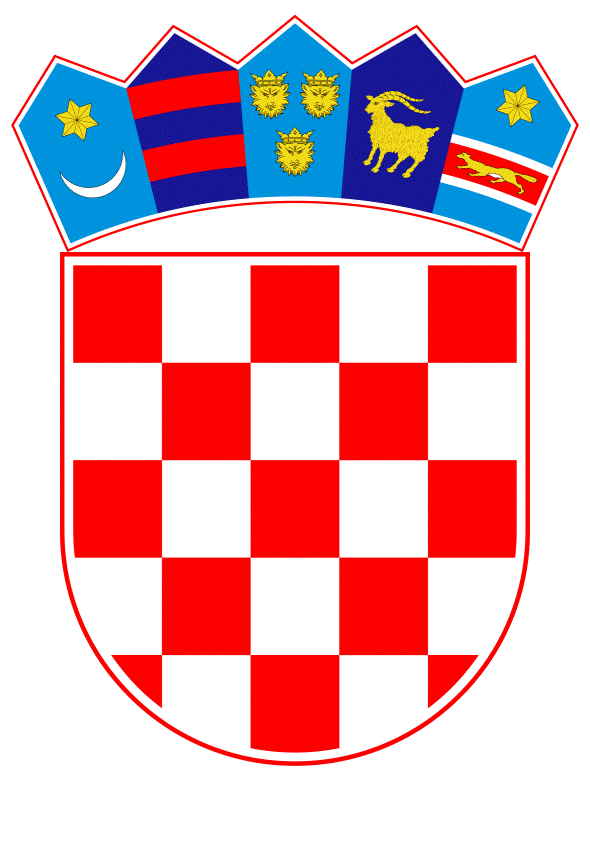 VLADA REPUBLIKE HRVATSKEZagreb, 19. rujna 2022.______________________________________________________________________________________________________________________________________________________________________________________________________________________________PRIJEDLOGNa temelju članka 39. stavka 2. Zakona o poljoprivredi („Narodne novine“, br. 118/18., 42/20., 127/20.- Odluka Ustavnog suda Republike Hrvatske i 52/21.) Vlada Republike Hrvatske je na sjednici održanoj __________ 2022. donijelaO D L U K Uo donošenju Izmjena Programa potpore za sufinanciranje rada uzgojnih udruženja u području stočarstva za razdoblje 2021. – 2023. godine  I.Donose se Izmjene Programa potpore za sufinanciranje rada uzgojnih udruženja u području stočarstva za razdoblje 2021. – 2023. godine, u tekstu koji je Vladi Republike Hrvatske dostavilo Ministarstvo poljoprivrede aktom, KLASA: 011-02/21-01/04, URBROJ: 525-13/867-22-41, od 5. rujna 2022. (u daljnjem tekstu: Izmjene Programa)II.Financijska sredstva za provedbu izmjena Programa u 2022. godini u iznosu od 3.000.000,00 kuna osigurana su u Državnom proračunu Republike Hrvatske za 2022. godinu unutar glave 06005 Ministarstva poljoprivrede, aktivnost A650126 Sufinanciranje rada uzgojnih udruženja.III.Zadužuje se Ministarstvo poljoprivrede da na svojim mrežnim stranicama objavi Izmjene Programa.IV.Ova Odluka stupa na snagu danom donošenja. PREDSJEDNIK mr. sc. Andrej PlenkovićOBRAZLOŽENJEIzmjene Programa potpore za sufinanciranje rada uzgojnih udruženja u području stočarstva za razdoblje 2021. – 2023. godine (u daljnjem tekstu: Izmjene Programa) izrađena je na temelju članka 39. stavka 2. Zakona o poljoprivredi (»Narodne novine«, br. 118/18., 42/20., 127/20. - Odluka Ustavnog suda Republike Hrvatske i 52/2.1), a u skladu s Uredbom Komisije (EU) br. 1407/2013 оd 18. prosinca 2013. o primjeni članaka 107. i 108. Ugovora o funkcioniranju Europske unije na de minimis potpore (SL L 352, 24.12.2013.) kako je izmijenjena Uredbom Komisije (EU) 2020/972 od 2. srpnja 2020. o izmjeni Uredbe (EU) br. 1407/2013 u pogledu njezina produljenja i o izmjeni Uredbe (EU) br. 651/2014 u pogledu njezina produljenja i odgovarajućih prilagodbi (SL L 215/3, 7.7.2020.) s ciljem učinkovitije provedbe uzgojnih programa te organizacijskog i infrastrukturnog unaprjeđenja uzgojnih udruženja u području stočarstva. Razlog Izmjena Programa je povećanje troškova poslovanja uzgojnih udruženja uslijed negativnih zbivanja na tržištu koje je pogođeno nizom negativnih utjecaja, koji su započeli pandemijom bolesti COVID-19, a nastavili se poremećajima u međunarodnim lancima opskrbe koji su se intenzivirali posljedicama rata u Ukrajini. Predmetnim izmjenama se sredstva Programa namijenjena za 2022. godinu povećavaju na 3.000.000,00 kuna s dosadašnjih 2.000.000,00 kuna, a sukladno promijeni ukupnog iznosa sredstava korigiraju se i kriteriji za ostvarivanje sredstava kako bi se omogućila raspodjela svih sredstava sukladno ciljevima Programa.Povećanjem sredstava Programa Ministarstvo poljoprivrede želi omogućiti neometan nastavak rada uzgojnih udruženja u provedbi uzgojnih programa domaćih životinja te osiguravanje svih prava uzgajivačima uzgojno valjanih životinja u Republici Hrvatskoj. Očekivani rezultat izmjena Programa je unaprjeđenje uzgojnih programa i učinkovitija provedba svih metoda i postupaka definiranih u uzgojnim programima u cilju genetskog unaprjeđenja populacija stoke za bitna proizvodna svojstva kao što su proizvodnja mesa, mlijeka, jaja, meda i drugih stočarskih proizvoda. I na kraju, očekivani rezultat izmjena Programa je administrativno jačanje uzgojnih udruženja u provedbi uzgojnih programa.Financijska sredstva za provedbu izmjena Programa u 2022. godini u iznosu od 3.000.000,00 kuna osigurana su u Državnom proračunu Republike Hrvatske za 2022. godinu unutar glave 06005 Ministarstva poljoprivrede, aktivnost A650126 Sufinanciranje rada uzgojnih udruženja.Predlagatelj:Ministarstvo poljoprivredePredmet:Prijedlog odluke o donošenju Izmjena Programa potpore za sufinanciranje rada uzgojnih udruženja u području stočarstva za razdoblje 2021. – 2023. godine  